SOP - Referring a Lead to OTThe lead referral process has been updated as of February 2021:Open the OpenText Partner Referral Form (https://www.opentext.com/products-and-solutions/partners-and-alliances/partner-referral) Fill out the Partner Information section:Company Name: Advantage TechnologiesContac Name: Jonathan AndrewsContact Email: referrals@atechnologies.comContact Phone: 866-730-1700Partner City: New YorkPartner Country: United States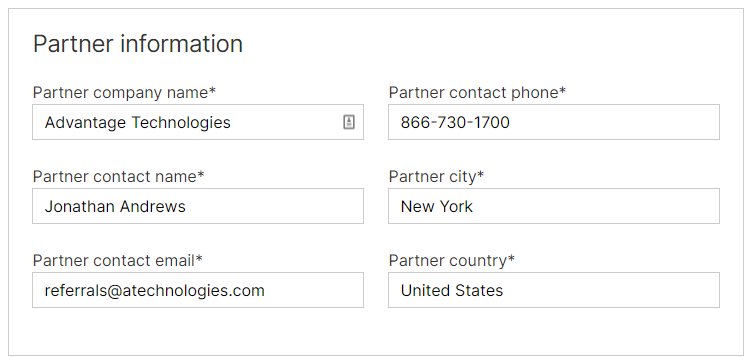 Fill out Prospect InformationFill out Opportunity InformationProduct Focus: BN – F&DD – RightFaxDeal Size: UndisclosedClose Date: 3 months from current date (End of Month)Solution Pillar: Business NetworkOpportunity Summary: Relevant Lead Information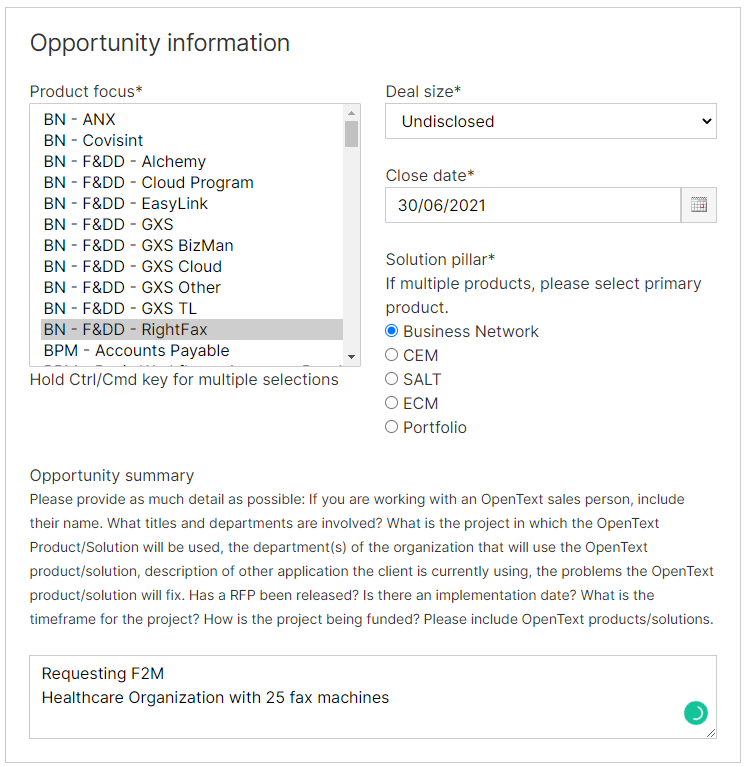 Before submitting page, take screen shots of each section, including:Partner InformationProspect InformationOpportunity InformationTerms & ConditionsWith Acknowledgement & Terms / Conditions checkedAfter submitting page, take a screenshot of the confirmation page. Save these screenshots in a new folder under ATI Sales > General > Sales Processes > Cloud Deal Tracking > New FolderThe New Folder Naming Structure should be:YYYYMMDD_ACCOUNTREP_REQUESTTYPE_COMPANYNAMEE.g.: 20210304_House_International_AdvantageE.g.: 20210304_SK_International_Terra_UniversalE.g.: 20210304_House_International_HausBausNext, you will need to send an email. Please follow the following instructions:Subject Line: REFERRAL: RightFax International – Company NameTO: bryttanj@opentext.com  CC: referrals@atechnologies.com, dciccone@opentext.com, and fcalabre@opentext.com Email Body:Hello,We just registered the following lead through the Partner Referral form on the OpenText website:Prospect InformationCompany NameContact NameContact EmailContact PhoneRegards,

[Signature]
ATTACHMENTS: All Screenshots from OT Partner Referral Send EmailNext, head to ATI Sales > General > Sales Processes > OT Cloud Deal ReferralsCreate a new record for the new lead: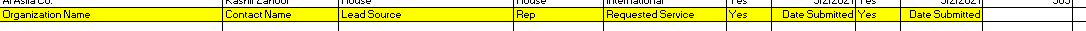 When OT returns with the Assigned Rep information, update the record to include the Assigned Sales Rep.